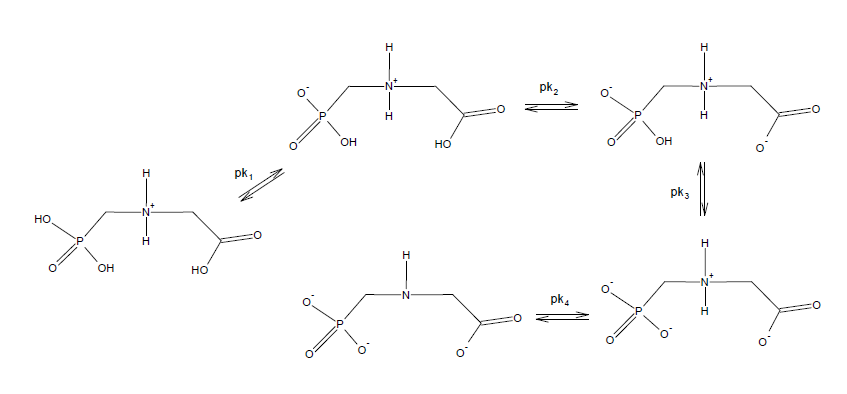 Figure S1. Molecular structures of glyphosate at different pHs. pk1=2.0; pk2 =2.6;pk3 =5.6;pk4 =10.6 [62].